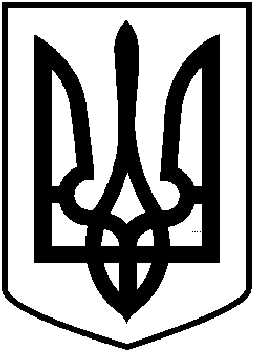 	   ЧОРТКІВСЬКА  МІСЬКА  РАДАВИКОНАВЧИЙ КОМІТЕТР І Ш Е Н Н Я  (проєкт)___ березня 2021 року                                                         № ______ Про надання дозволу на укладення договорів оренди елементів благоустрою       З метою впорядкування торгівельної діяльності, враховуючи звернення суб’єктів підприємницької діяльності, відповідно до рішення міської ради       від 06.09.2016 року № 307 «Про затвердження Положення про здійснення сезонної торгівлі в місті Чорткові» та керуючись підпунктом  8 частини  «а» статті 30 Закону України “Про місцеве самоврядування в Україні”,  виконавчий комітет міської радиВИРІШИВ:1. Надати дозвіл на укладення договорів оренди елементів благоустрою між Чортківською міською радою та суб’єктами підприємницької діяльності, згідно додатку, з метою реалізації промислової продукції.2. Відділу економічного розвитку, інвестицій та комунальної власності міської ради підготувати договори оренди елементів благоустрою для укладення з суб’єктами підприємницької діяльності згідно додатку.3. Копію рішення направити у відділ економічного розвитку, та комунального майна  міської ради, заявникам.4. Контроль за виконанням даного рішення доручити заступниці міського голови з питань діяльності виконавчих органів міської ради Людмилі Колісник.Міський голова                                                                Володимир ШМАТЬКОЧереднікова О.Колісник Л.Натуркач А.Гуйван І.                                                                                                         Додаток до рішення виконавчого комітету від ___ ________2021 року №___ Керуюча справами виконавчого комітету міської ради                                                         Ольга ЧЕРЕДНІКОВА№п/пПрізвище, ім’я,по батькові СПДТермін дії договоруАдреса здійснення діяльностіПлощаПродукція1 Єник Ліна Миколаївна29 березня – 29 квітня 2021 рокувул. Євгена Петрушевича12 м2Дитячий одяг2Вівчар Василь Іванович01 квітня – 01 травня 2021 рокувул. Євгена Петрушевича6 м2Декор ( до великодня)3Бойчун Лариса Степанівна29 березня- 30 квітня 2021 рокувул. Євгена Петрушевича14 м2Вироби лозоплетіння